Pracownik pomocniczy obsługi hotelowejKlasa: SB, klasa INauczyciel: Dorota KondraciukTemat: Procedura sprzątania łazienki po wyjeździe gościaProszę o zapoznanie się procedurą sprzątania łazienki po wyjeździe gościa hotelowego. Wiadomości te przydadzą się do ćwiczeń praktycznych w hotelu. Termin realizacji zadania: do 25.06.2020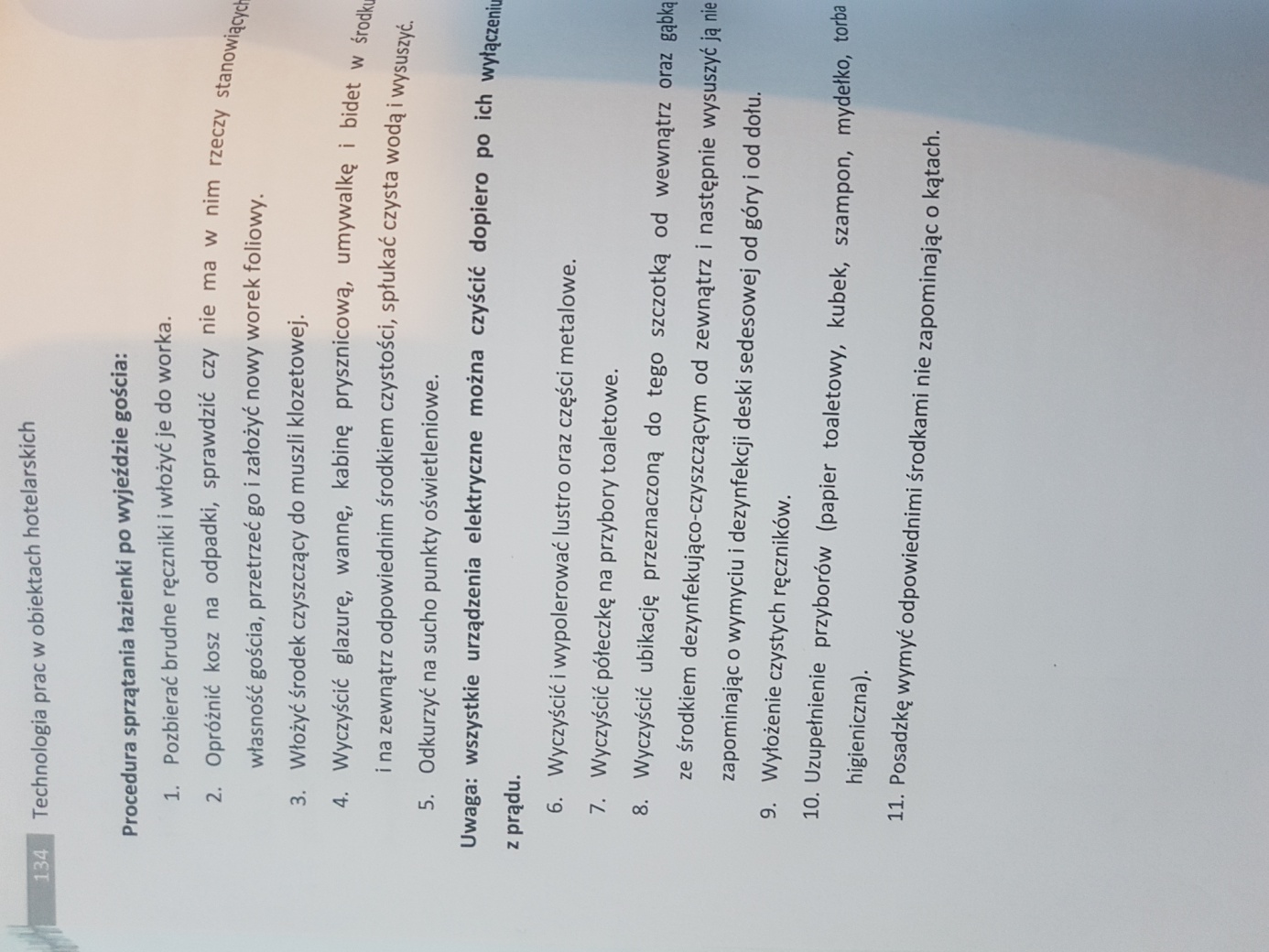 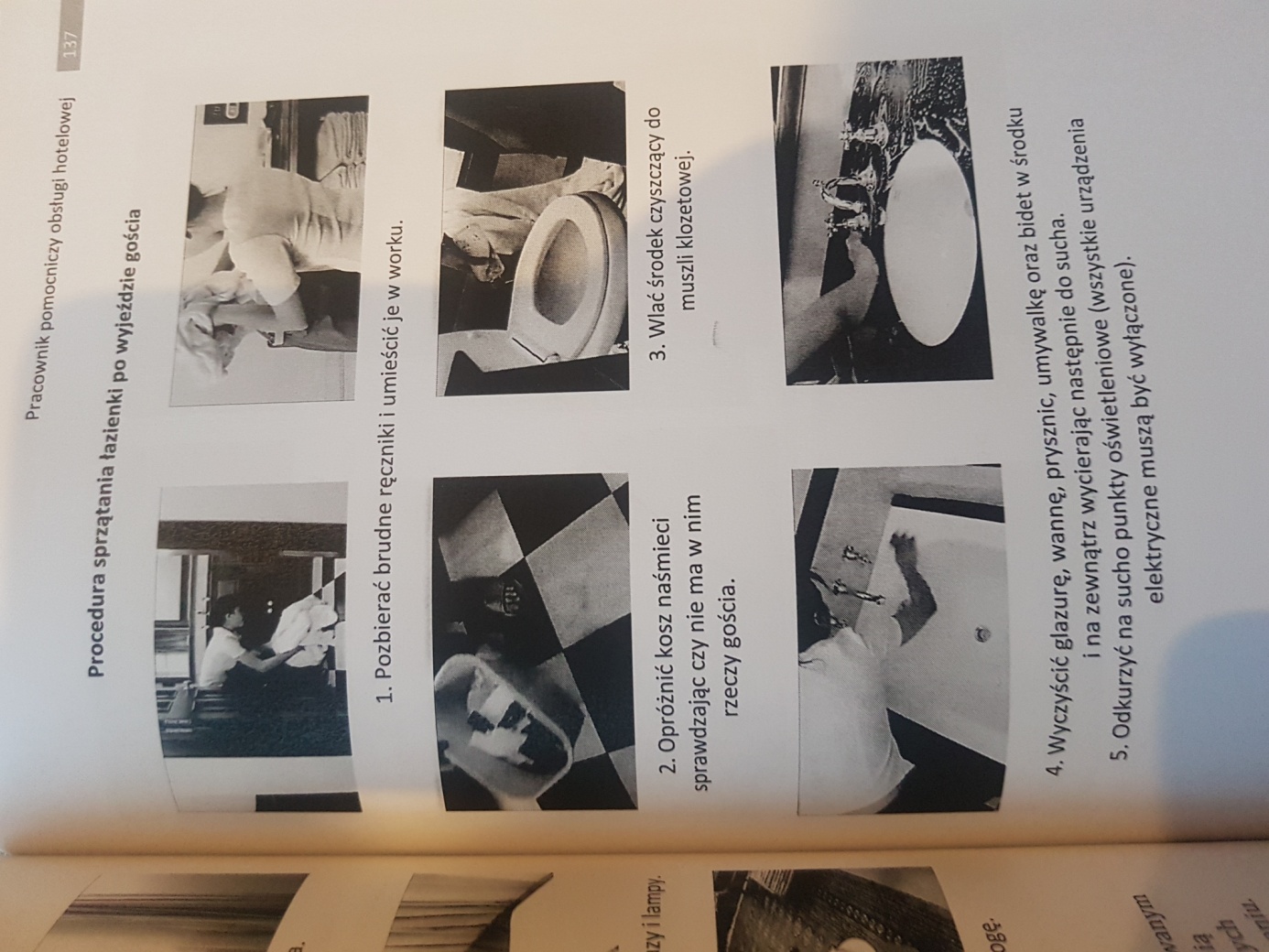 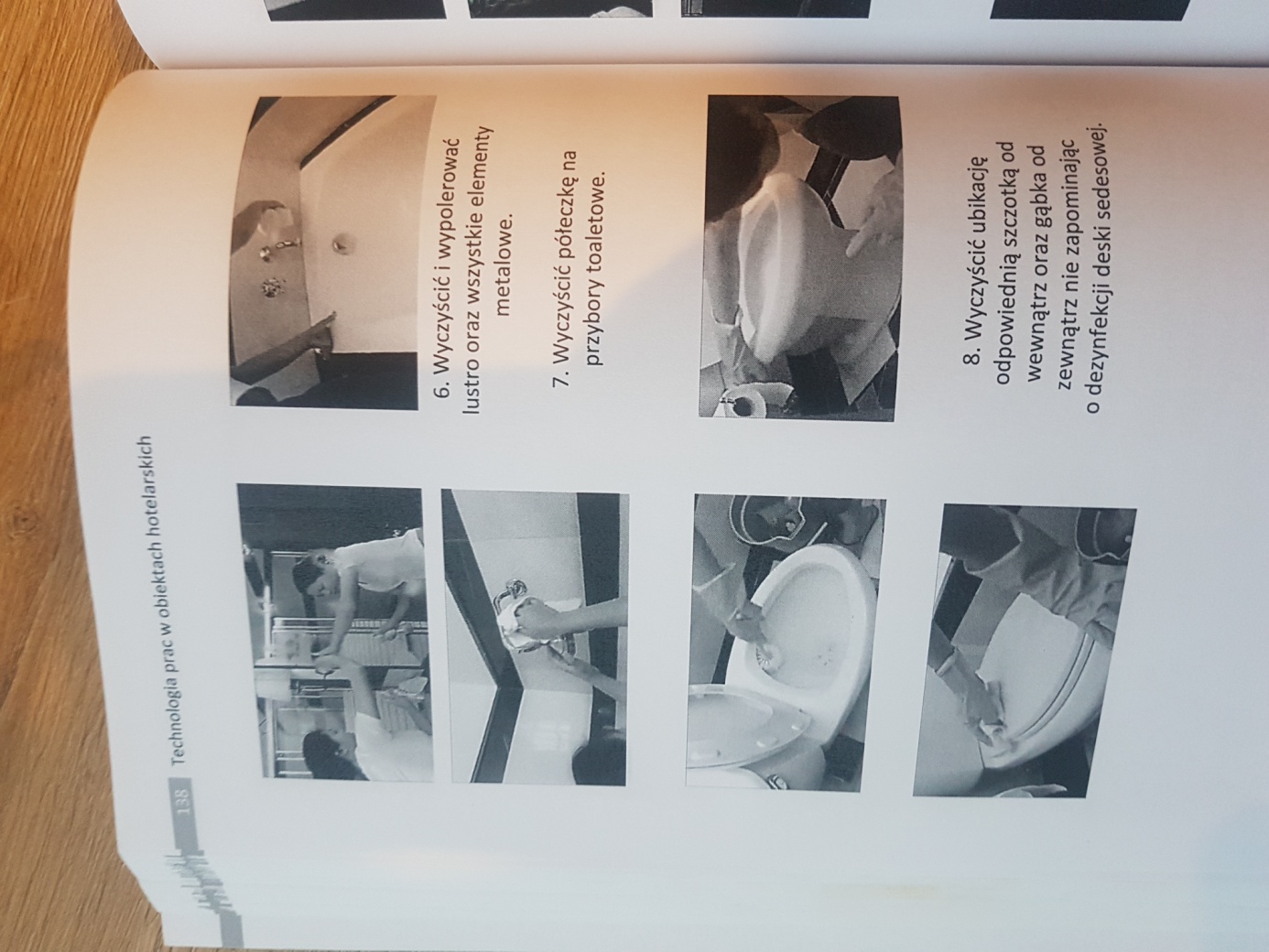 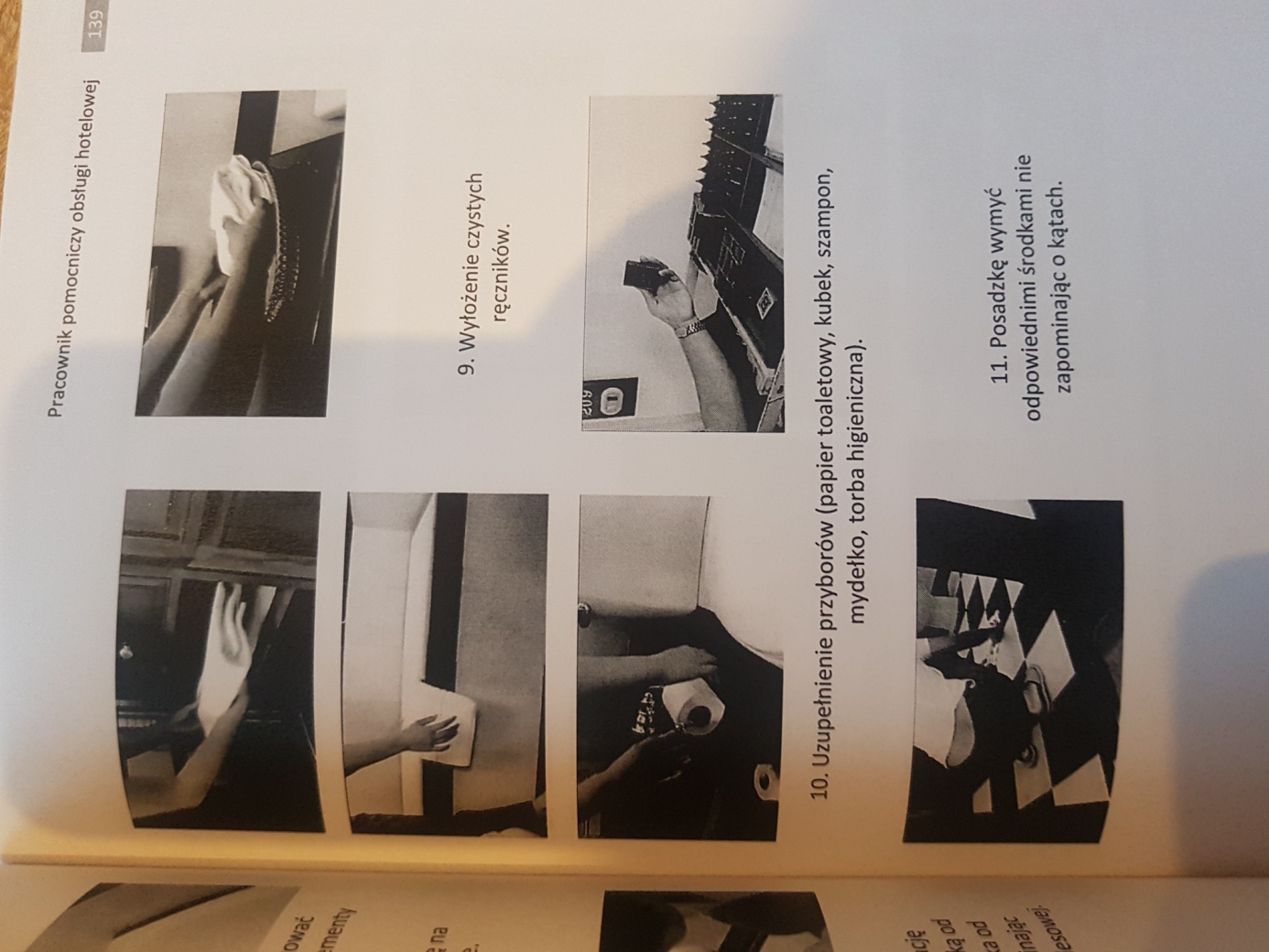 